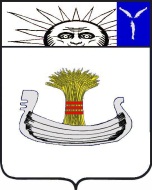 СоветНатальинского муниципального образованияБалаковского муниципального района Саратовской областиТридцать четвертое заседание Совета Натальинского муниципального образования второго созываРЕШЕНИЕ От 29  сентября 2021 г. № 221О даче согласия администрации Натальинского муниципального образования на принятие муниципального имущества из собственности Балаковского муниципального района Саратовской области в собственность Натальинского муниципального образования Балаковского муниципального района Саратовской областиРуководствуясь Федеральным законом от 06.10.2003 года №131-ФЗ «Об общих принципах организации местного самоуправления в Российской Федерации», Уставом  Натальинского муниципального образования, Положением «О порядке управления и распоряжения имуществом, находящимся в собственности Натальинского муниципального образования», утвержденным решением Совета Натальинского муниципального образования от 20.01.2015 г. № 195, Совет Натальинского муниципального образованияРЕШИЛ:1. Дать согласие администрации Натальинского муниципального образования Балаковского муниципального района Саратовской области на принятие муниципального имущества из собственности Балаковского муниципального района Саратовской области в собственность Натальинского муниципального образования Балаковского муниципального района Саратовской области, согласно приложению к настоящему решению.2. Поручить Главе Натальинского муниципального образования осуществить принятие муниципального имущества из собственности Балаковского муниципального района Саратовской области в собственность Натальинского муниципального образования Балаковского муниципального района Саратовской области.3. Настоящее решение вступает в силу со дня принятия и подлежит обнародованию.Глава Натальинскогомуниципального образования					        А.В. АникеевОбнародовано 30.09.2021 г.Приложение к решению Совета Натальинского муниципального образования от  29.09.2021 г. № 221Перечень имущества, передаваемого  из собственности Балаковского муниципального района Саратовской области в собственность Натальинского муниципального образования Балаковского муниципального района Саратовской области№ п/пОбъект недвижимого имуществаСведения о регистрации права собственности БМРАдрес (местоположение)Кадастровый номерОбщая площадь (кв.м.)Протяженность (м.)12346781Разводящие водопроводные сети   №64:05:000000:16415-6 от 10.10.2018
Решение Балаковского районного суда Саратовской области №2-1901/2018 от 12.07.2018;Российская Федерация, Саратовская область, Балаковский м.р-н, Натальинское с.п., с. Матвеевка64:05:000000:1641578,002Разводящие водопроводные сети (с пожарным гидрантом)   №64:05:000000:16416-6 от 04.10.2018
Решение Балаковского районного суда Саратовской области №2-2-1917/2018 от 10.07.2018;Российская Федерация, Саратовская область, Балаковский м.р-н, Натальинское с.п., с. Матвеевка64:05:000000:16416372,003Водопровод от НТС до поселка   №64:05:070504:649-64/ от 09.10.2018
Решение Балаковского районного суда Саратовской области №2-1907/2018 от 12.07.2018;Российская Федерация, Саратовская область, Балаковский м.р-н, Натальинское с.п., п. Новониколаевский 64:05:070504:649160,004Водопроводная насосная станция 2-го подъема с оборудованием (противопожарная)   №64:05:070504:650-64/ от 05.10.2018
Решение Балаковского районного суда Саратовской области №2-1900/2018 от 12.07.2018;Российская Федерация, Саратовская область, Балаковский м.р-н, Натальинское с.п., п. Новониколаевский 64:05:070504:65055,305Кабельная линия 0,4 кВ (к насосной станции)   №64:05:070504:651-64/ от 10.10.2018
Решение Балаковского районного суда Саратовской области №2-1904/2018 от 12.07.2018;Российская Федерация, Саратовская область, Балаковский м.р-н, Натальинское с.п., п. Новониколаевский 64:05:070504:65166,006Внутриплощадочные сети водопровода и канализации   №64:05:070504:652-64/ от 10.10.2018
Решение Балаковского районного суда Саратовской области №2-1902/2018 от 12.07.2018;Российская Федерация, Саратовская область, Балаковский м.р-н, Натальинское с.п., п. Новониколаевский 64:05:070504:65251,007Водопровод от НРС до поселка   №64:05:070504:653-64/ от 09.10.2018
Решение Балаковского районного суда Саратовской области №2-1905/2018 от 12.07.2018;Российская Федерация, Саратовская область, Балаковский м.р-н, Натальинское с.п., п. Новониколаевский 64:05:070504:6537,008Сбросной трубопровод от скважин   №64:05:070504:654-64/ от 09.10.2018
Решение Балаковского районного суда Саратовской области №2-1909/2018 от 18.08.2018;Российская Федерация, Саратовская область, Балаковский м.р-н, Натальинское с.п., п. Новониколаевский 64:05:070504:65460,009Насосная станция над водозаборной скважиной с оборудованием   №64:05:070504:655-64/ от 09.10.2018
Решение Балаковского районного суда Саратовской области №2-1903/2018 от 18.08.2018;Российская Федерация, Саратовская область, Балаковский м.р-н, Натальинское с.п., п. Новониколаевский 64:05:070504:6559,9010Водозаборная скважина   №64:05:070504:656-64/ от 09.10.2018
Решение Балаковского районного суда Саратовской области №2-1908/2018 от 18.08.2018;Российская Федерация, Саратовская область, Балаковский м.р-н, Натальинское с.п., п. Новониколаевский 64:05:070504:65611Разводящие водопроводные сети   №64:05:000000:16414-6 от 09.10.2018
Решение Балаковского районного суда Саратовской области №2-1911/2018 от 12.07.2018;Российская Федерация, Саратовская область, Балаковский м.р-н, Натальинское с.п., с. Подсосенки 64:05:000000:164141 223,0012Разводящие водопроводные сети (с пожарным гидрантом)   №64:05:010401:196-64/ от 05.10.2018
Решение Балаковского районного суда Саратовской области №2-1912/2018 от 12.07.2018;Российская Федерация, Саратовская область, Балаковский м.р-н, Натальинское с.п., с. Подсосенки 64:05:010401:196157,00